2020全国植物生物学大会第一轮通知 “2020全国植物生物学大会”定于2020年10月11日至14日在广东深圳召开，会议由中国植物生理与植物分子生物学学会、中国遗传学会、中国细胞生物学学会、中国作物学会、中国植物学会主办，中国农业科学院（深圳）农业基因组研究所承办，广东省植物生理学会、岭南现代农业科学与技术广东省实验室深圳分中心、农业部农业基因数据分析重点实验室协办。大会将邀请国内植物生物学领域取得突出成果并具有重要学术影响的专家学者以及优秀青年科学家进行学术交流，展示我国植物基因组、表观遗传、植物代谢、生物逆境、生物互作等领域的最新成果和进展，加强植物生物学相关领域科研人员之间的交流与合作，促进研究成果转化应用，推进经济社会可持续发展。大会自2010年开始举办，已经成功召开十届。本次大会将创新组织形式，实行现场面对面和云端线上双交流，按疫情防控常态化要求科学合理安排会议日程，为广大植物生物学科研人员举办一场高水平、高质量、生动活泼和安全的盛会。诚挚邀请国内外同行和高校、科研院所研究生参加本次大会！一、大会主题植物科学与可持续发展二、会议时间2020年10月11-14日 10月11日全天注册，12日、13日、14日全天报告。三、会议地址深圳君悦酒店（广东省深圳市罗湖区宝安南路1881号）四、组织机构主办单位：中国植物生理与植物分子生物学学会、中国遗传学会、中国细胞生物学学会、中国作物学会、中国植物学会承办单位：中国农业科学院（深圳）农业基因组研究所协办单位：广东省植物生理学会、岭南现代农业科学与技术广东省实验室深圳分中心、农业部农业基因数据分析重点实验室大会主席：许智宏、陈晓亚学术委会委员（按姓氏拼音排序）：曹晓风、陈晓亚、种康、龚继明、郭岩、韩斌、何祖华、黄继荣、黄三文、康振生、黎家、李家洋、林宏辉、林荣呈、刘宝、刘春明、毛龙、钱前、瞿礼嘉、唐威华、万建民、王宁宁、夏光敏、肖浪涛、许智宏、薛红卫、薛勇彪、杨淑华、杨维才、杨仲南、张启发、章文华、赵洁、赵进东、郑绍建、朱健康、朱玉贤、左建儒组委会主任：黄三文、龚继明、唐威华组委会委员（按姓氏拼音排序）：曹晓风、崔晓峰、樊培、龚继明、郭岩、何祖华、黄继荣、黄三文、黄学辉、焦雨铃、黎家、林荣呈、罗杰、戚益军、钱万强、瞿礼嘉、唐威华、王二涛、王源超、薛红卫、闫建斌、杨维才、张明永、赵进东、郑丙莲、周俭民、朱健康、朱玉贤组委会秘书：冷冰、周丽、郑亚洁、曾晔临五、特邀大会报告人（名单将在网站中不断更新）李家洋（中科院遗传与发育生物学研究所）邓兴旺（北京大学）张立新（河南大学）六、大会专题、论坛和墙报评选1、植物基因组学（召集人：朱玉贤、黄学辉）2、表观遗传（召集人：曹晓风、戚益军）3、光合作用（召集人：赵进东、林荣呈）4、植物代谢（召集人：黄继荣、罗杰）5、植物营养与环境（召集人：龚继明、郑绍建）6、植物生殖发育（召集人：杨维才、瞿礼嘉）7、植物细胞信号（召集人：薛红卫，黎家）8、植物非生物逆境（召集人：朱健康、郭岩）9、植物生物互作（召集人：王源超、周俭民、何祖华）10、青年学者论坛（召集人：焦雨铃、王二涛）11、墙报评选（召集人：唐威华、郑丙莲）摘要征集：请参会代表参考会议网站模版按专题在线提交。摘要可用中文或英文，文责自负。提交时间：8月10日－9月10日。大会组委会将给所有入选摘要的提交者颁发摘要收录证明。墙报征集：请参会代表参考会议网站模版按专题在线提交。摘要可用中文或英文，文责自负。提交时间：8月10日－9月10日。会议将组织专家评选优秀墙报。设一、二、三等奖，以资奖励。大会组委会将给所有入选墙报的提交者颁发墙报收录证明。注：在线提交摘要或墙报，二者选一。六、会议注册1、微网站二维码：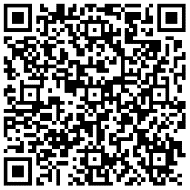 请使用微信端扫描二维码，登记参会代表信息、提交摘要或墙报等；或浏览器打开微网站，完成上述报名流程。会议将采用现场会议和线上直播的形式进行。线上会议将通过微网站全程直播与互动。本次会议不接受邮件和现场报名。2、注册费标准现场会议：2800元/人，限额500人，报满即止。注册费含参加现场和线上会议与互动、线上提交摘要或墙报、参与提交摘要或墙报评选、会议现场资料。线上会议：600元/人 注册费含参加线上报告直播与互动，线上提交摘要或墙报、参与提交摘要或墙报评选，会议电子版资料。3、交费方式（一）扫码支付：请扫描下方二维码，按提示支付，支持微信支付、支付宝、龙支付和银联支付。（二）银行汇款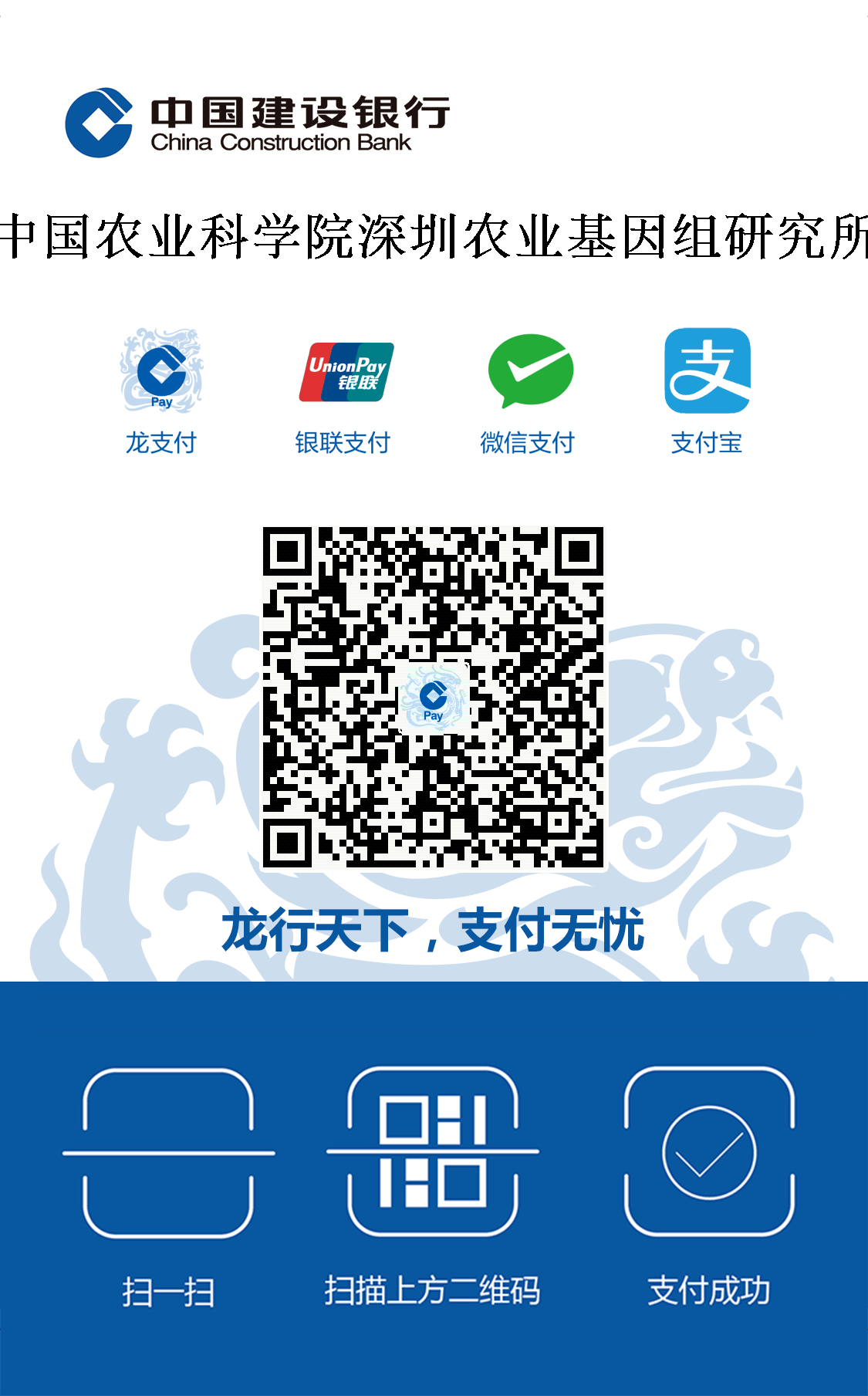 收款单位：中国农业科学院深圳农业基因组研究所开户银行：中国建设银行深圳市葵涌支行账    号：44201018900052500717纳税人识别号：12440300088261482M地    址：深圳市大鹏新区鹏飞路7号电    话：0755-23250151备注：以上两种方式支付均请务必附言：NCPB+姓名+单位，支付成功后，请将付款凭证发送至fang0201@163.com（唐儒凤），如多人一起缴费，需附所有人员的姓名。4、发票开具缴纳会议注册费后，请尽快完成参会注册并填写开票信息，或通过邮件将开票信息连同付款凭证发送至fang0201@163.com（唐儒凤），以便核查并开具发票。5、会议住宿会议协议酒店：深圳君悦酒店（广东省深圳市罗湖区宝安南路1881号）周边其他酒店请登录会议网站查看预定详情。6、会议联系人注册&交费：唐儒凤，13760376511，fang0201@163.com；摘要&墙报：曾晔临，0755-23250159，zengyelin@caas.cn；专题&报告：冷冰，021-54922859，bleng@cemps.ac.cn;住宿&交费：史雨婷，13825201051，fang0201@163.com；奖项&招商：周丽，021-54920737，lizhou@cemps.ac.cn；网站技术：代畅，19876110927，fang0201@163.com2020全国植物生物大会组委会2020年7月31日